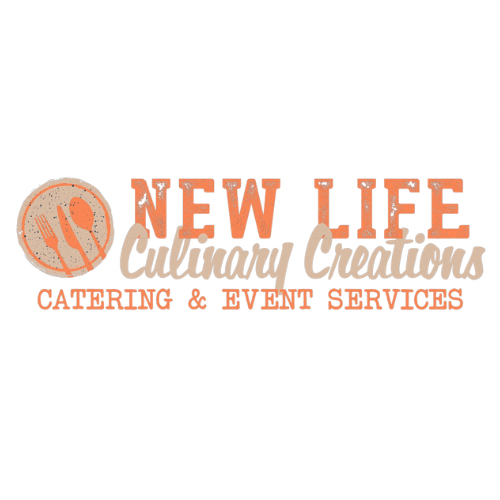 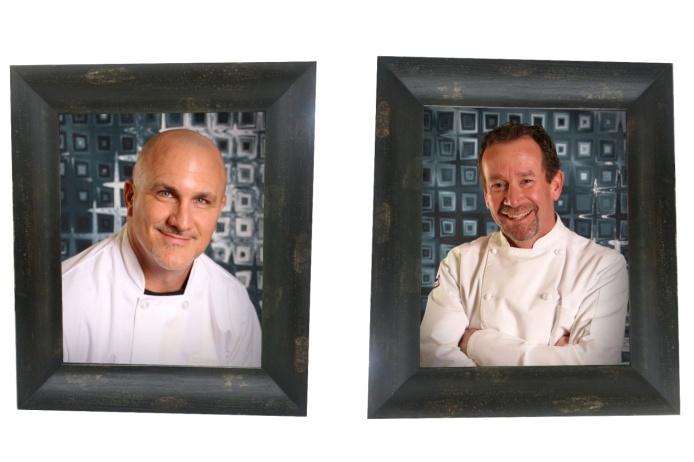 HOLIDAY MENUAppetizers – priced per selectionTurkey meatballs in a cranberry BBQ glaze $4Prime rib bruschetta - crusty bread, fig and thyme aioli $5.25Roasted cranberry and goat cheese flatbread $3.75Figs with walnuts and gorgonzola $4.25Brie, apple and honey crostini $3.25Charcuterie $13.75Brown sugar chili glazed pork belly lollipop $4.75Sweet bacon wrapped chicken bites $4.25Salads-choice of 1 included in price of entreeArugula, apple and pomegranate salad. VFall harvest quinoa salad, butternut squash, apple, cranberries, almonds, pepitas-cider vinaigrette	Berry pistachio spinach saladEntrée-choice of 1	Roasted creamy lemon and thyme chicken $24.99Bourbon honey baked ham $22.99Chianti braised beef short rib $29.99	Rosemary garlic peppercorn roasted prime rib of beef - $52.99	Fennel boysenberry pork tenderloin $24.99	Herb roasted turkey breast $19.99	Quinoa, feta, pistachio stuffed acorn squash $19.99Sides-choice of 2 included in price of entree	Loaded scalloped potatoes – cheddar and bacon	Sailor Jerry’s spiced sweet potato marshmallow casserole. V	Cherry pecan wild rice pilaf	Boursin cheese infused mashed potatoes. VHoney roasted butternut squash with cranberries and feta. V	Cauliflower goat cheese gratin	Autumn spiced roasted carrots with pistachios. VBrussels sprouts with pancetta and rosemary	Roasted green beans with garlic, lemon, pine nuts and parmesan ReggianoSelection of holiday dessert availableAll entrees include: Freshly baked dinner roll and butterHigh quality disposable plates, cutlery, cups and napkins